PO Box 39 ~ 9410 S. 355th AvenueArlington, AZ 85322623.386.2031  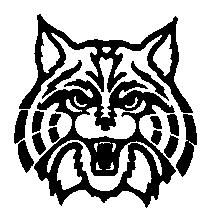 UNOFFICIALREGULAR BOARD MEETINGARLINGTON SCHOOL DISTRICT NO. 47NOVEMBER 9, 2020Call to Order - The meeting was called to order by Eric Sawyer at 6 p.m. Board members present were, Scott Hansen, Dianna Workman, Tom Vanosdell and Debbie Hightower (via phone). Admin present was Chad Turner, Kathy Turner and Melanie Finchum.Pledge of Allegiance – The Pledge of Allegiance was led by Chad Turner.Invocation – The Invocation was given by Chad Turner.Call to Public – There was no public present.Approval of Minutes – Motion by Dianna Workman and seconded by Scott Hansen to approve the minutes dated October 12, 2020. Votes: 5/0Approval of Vouchers – Motion by Tom Vanosdell and seconded by Scott Hansen to approve payroll vouchers 7 and 8 and expense vouchers 5415, 5416, 5417 and 5418. Votes: 5/0Student Activities Statement – Motion by Tom Vanosdell and seconded by Dianna Workman to approve the statement of $8092.02. Votes: 5/0ADE Food Program – Motion by Scott Hansen and seconded by Tom Vanosdell to approve the AZ Department of Education Food Program Permanent Service Agreement Contract No. ED09-0001. Votes: 5/0Referee Pay – Motion by Dianna Workman and seconded by Scott Hansen to approve referee pay of $25.00 per game for the 20-21 SY. Votes: 5/0Consideration of Hiring Joey Lopez as a Sub – Motion by Scott Hansen and seconded by Tom Vanosdell to approve the hiring of Joey Lopez. Votes: 5/0Superintendent’s Report – Sports Program Underway. All schools in our conference are participating.Election results for Board Members as of the November 3rd election. Dianna Workman, Tom Vanosdell and Eric Sawyer 4 year seat and Phillip Camp 2 year seat.Trunk or Treat, sponsored by CATS Club, went good.Covid update.Motion by Dianna Workman and seconded by Tom Vanosdell to adjourn the meeting due to lack of further business at 6:22 p.m. Votes: 5/0SIGNATURES:_________________________		_________________________	Eric Sawyer, President			Deborah Hightower_________________________		_________________________	Scott Hansen					Tom Vanosdell_________________________	Dianna WorkmanMmf